２０２４年 6月 1日　事 業 者 各 位                                                             （公社）東基連　八王子労働基準協会支部〒190-0012 東京都立川市曙町1-21-1 いちご立川ビル2階TEL：042-512-5312　 FAX：042-512-5473メール：hachiouji-roukikyoshibu2@toukiren.or.jp 乾燥設備作業主任者技能講習会開催のご案内乾燥設備による物の加熱乾燥の作業については、乾燥設備作業主任者技能講習を修了した者のうちから「乾燥設備作業主任者」を選任し、労働者の指揮ほか法定事項を行わせなければなりません。乾燥設備（熱源を用いて火薬類以外の物を加熱乾燥する乾燥室及び乾燥器。）のうち、危険物等に係る設備で、内容積が１㎥以上のもの。乾燥設備のうち、１の危険物等以外の物に係る設備で、熱源として燃料を使用するもの（その最大消費量が、固体燃料にあっては毎時10ｋｇ以上、液体燃料にあっては毎時10ℓ以上、気体燃料にあっては毎時1㎥以上であるものに限る。）又は熱源として電力を使用するもの（定格消費電力が10ｋＷ以上のものに限る。）。（労働安全衛生法第14条、同施行令第６条第８号、安衛則第297条、第298条）当該作業から作業主任者が不在にならないよう計画的な受講をお願いします。   【受講資格】　満１８歳以上であり、別紙、受講資格証明書を添付してください。記 １．講習開催日時、会場	実施団体・講習科目 （公社）東京労働基準協会連合会 （東京労働局登録 安第59号 登録満了日：2029年3月30日）法令に定められた科目受講料・テキスト代（税込）	【登録番号：T2011705001081】受講申込手順　【定員：８１名　　申込締切日：開催日７日前（ただし定員になり次第締め切ります）】①申込書に記入の上、メールまたはＦＡＸでお送りください。→受理後にこちらから受講票を送ります。②支払い・写真の用意　　以下のいずれかでご対応ください。その他・全科目を修了し、かつ、修了試験に合格された方には修了証を当日、上記時間に交付します。 　なお、郵送希望の方は封筒に434円分の切手を貼り、事業所宛先、本人名を記入し、初日に提出ください。 ・持ち物 ボールペン、マークシート用に鉛筆、消しゴムをご持参ください。 ・学科会場敷地内は禁煙です。近隣に飲食店が少ないため昼食のご持参をお勧めします。ゴミはお持ち帰りください。・講習初日７日前以降のキャンセルについては、受講料・テキスト代の返金、受講日変更は致しかねます。以上申込先：（公社）東基連　八王子労働基準協会支部〒190-0012 東京都立川市曙町１丁目２１−１いちご立川ビル２階ＦＡＸ：042-512-5312メール：hachiouji-roukikyoshibu2@toukiren.or.jp 受講申込書の記載内容はこの講習会以外に使用するものではありません。お支払い方法を下記から選択し○で囲んで下さい。（必ずご記入下さい。）アクセス JR立川駅北口ペデストリアンデッキN19階段から昭和記念公園通りに出て徒歩7分Google MAPリンク先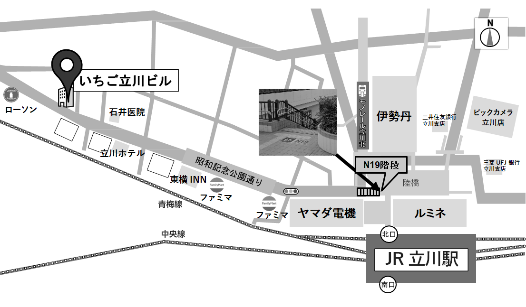 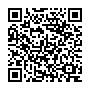 乾燥設備作業主任者技能講習受講資格証明書上記の者は　自	　　年	　月	日　至	年	月	日に従事し、労働安全衛生規則別表第６に該当することを証明します。　　　　　　　年 　　　月 　　　日㊞は以下のいずれか必要です＊「事業者職名・氏名」は各事業場の代表者（社長・支店長・工場長など）をご記入ください。＊「担当者職名・氏名」及び電話番号は、この証明についての問合せに回答できる方をご記入 ください。　＊記載事項不備のものは受理いたしません。　　　　　　　　　　　　　　　　＜備考＞労働安全衛生規則別表第６（受講資格）1．乾燥設備の取扱いの作業に５年以上従事した経験を有する者2．学校教育法による大学又は高等専門学校において理科系統の正規の学科を専攻して 卒業した者で、　  その後１年以上乾燥設備の設計、製作、検査又は取扱いの作業に従事した経験を有する者（要卒業証明書）3．学校教育法による高等学校又は中等教育学校において理科系統の正規の学科を専攻して卒業した者で、その後２年以上乾燥設備の設計、製作、検査又は取扱いの作業に従事した経験を有する者（要卒業証明書）＊２、３に該当する方は、この受講資格証明書に卒業証明書（原本）を添えてご郵送ください。卒業証明書が用意できない場合は代わりに卒業証書のコピー（裏面に代表者が原本証明したもの）を添付してください。＊大学院の修了証明書等は卒業証明書として認められません。事業者職名・氏名、㊞について（記載例）個人情報は、本講習の的確な実施のために利用させて頂くほか、他の研修会や当連合会の行事等のご案内をお送りさせて頂く場合がございます。開催日（２日間講習）・会場時間・講習会場 ２０２４年9月26日（木）、27日（金）講習会場：東基連　たま研修センター東京都立川市曙町１丁目２１−１いちご立川ビル２階受付：8：30　オリエンテーション：9：00（着席）講習　１日目：9：15～18：50２日目：9：00～18：50（修了試験を含む）　概ね19時以降に修了証交付受講料＋　テキスト代　＝支払額（１０％対象税込み計）（うち消費税額）１３，２００円１，６５０円１４，８５０円１，３５０円振込・支払額をお振込ください。（恐れ入りますが振込手数料はご負担ください）　【振込先】みずほ銀行　八王子支店　普通　口座番号　０２０５９２１　　　　　　　公益社団法人　東京労働基準協会連合会　八王子労働基準協会支部		　　　　ｼﾔ)ﾄｳｷﾖｳﾛｳﾄﾞｳｷｼﾞﾕﾝｷﾖｳｶｲﾚﾝｺﾞｳｶｲﾊﾁｵｳｼﾞﾛｳﾄﾞｳｷｼﾞﾕﾝｷﾖｳｶｲｼﾌﾞ・写真を２枚（縦３０ｍｍ×横２４ｍｍ）ご用意ください。　→こちらからお送りした受講票に１枚貼ってください。　　　もう１枚の写真裏面に氏名を記入し、受講票と一緒に講習初日にご持参ください。現金書留まとめて郵送してください。　・受講申込書　・支払額分の現金　・写真２枚（縦３０ｍｍ×横２４ｍｍ）・８４円切手を貼付し、ご自分の宛先を記入した封筒（領収証、受講票返信用です）来会ご持参ください。　・受講申込書　・支払額分の現金　・写真２枚（縦３０ｍｍ×横２４ｍｍ）受付時間　平日９時～１２時、１３時～１６時　・　あらかじめＴＥＬいただけるとスムーズです乾燥設備作業主任者講習申込書乾燥設備作業主任者講習申込書受講番号当方使用欄乾燥設備作業主任者講習申込書乾燥設備作業主任者講習申込書ふりがな氏 名 S・H  　 年　   月  　 日生 （満　　  歳）※受講日初日 ※反社会組織構成ではない方はチェックを　□ ※反社会組織構成ではない方はチェックを　□ ※反社会組織構成ではない方はチェックを　□ 旧姓・通称併記の希望 □有 □無 併記を希望する氏名または通称（              ）旧姓・通称併記の希望 □有 □無 併記を希望する氏名または通称（              ）旧姓・通称併記の希望 □有 □無 併記を希望する氏名または通称（              ）自宅住所 〒　 　  　　　　－　　　　　　　　　TEL　　　－　　　　－ 〒　 　  　　　　－　　　　　　　　　TEL　　　－　　　　－ 所属事業場名所属事業所在地〒 TEL　　　　-　　　　-　　　　FAX　　　　-　　　　　-  〒 TEL　　　　-　　　　-　　　　FAX　　　　-　　　　　-  連絡先窓口所属　　　　　　　氏名　　 　　　　　　　　　電話所属　　　　　　　氏名　　 　　　　　　　　　電話現金書留（発送日　　　月　　日）銀行振込（振込日　　月　　日）来会住所〒〒〒〒氏名生年月日昭和平成年　　　　月　　　　日☑受講資格要件右記の該当資格要件の□に✓を入れてください□５年以上、乾燥設備の取扱いの作業右記の該当資格要件の□に✓を入れてください□理科系統の正規の学科を専攻(大学又は高等専門学校卒）後、１年以上、乾燥設備の設計、製作、検査又は取扱いの作業右記の該当資格要件の□に✓を入れてください□理科系統の正規の学科を専攻(高等学校又は中等教育学校卒）後、２年以上乾燥設備の設計、製作、検査又は取扱いの作業事 業 場 所 在 地●職印事 業 場 名 称●社印及び個人印●社印及び署名（職名）事業者職名・氏名（氏名）　　　　㊞（職名）担当者職名・氏名　　　　　　　　　　　　　　　　　　　　　　　　　　　（氏名）電話●職印（社長・支店長等の職を表す印）●社印及び個人印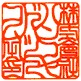 ●社印及び署名（社長・支店長等の自筆）事業場名称 株式会社安全衛生江戸川支店事業場名称 株式会社安全衛生江戸川支店事業場名称 株式会社安全衛生江戸川支店(職名)	(氏名)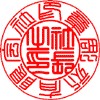 事業者職名・氏名　　支店長	東基　連太郎	(職名)	(氏名)事業者職名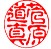 ・氏名　　支店長	東基　連太郎	(職名)	(氏名)事業者職名・氏名　　支店長 東基　連太郎